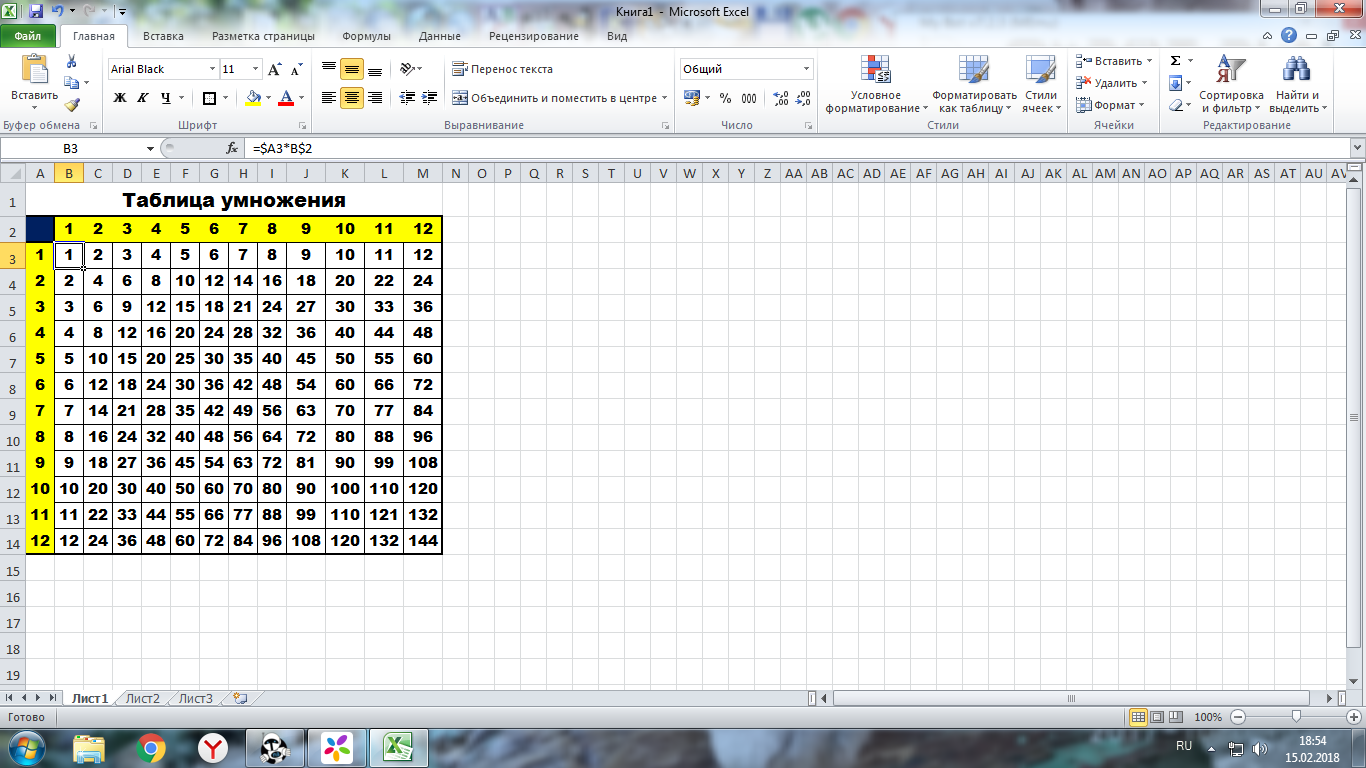 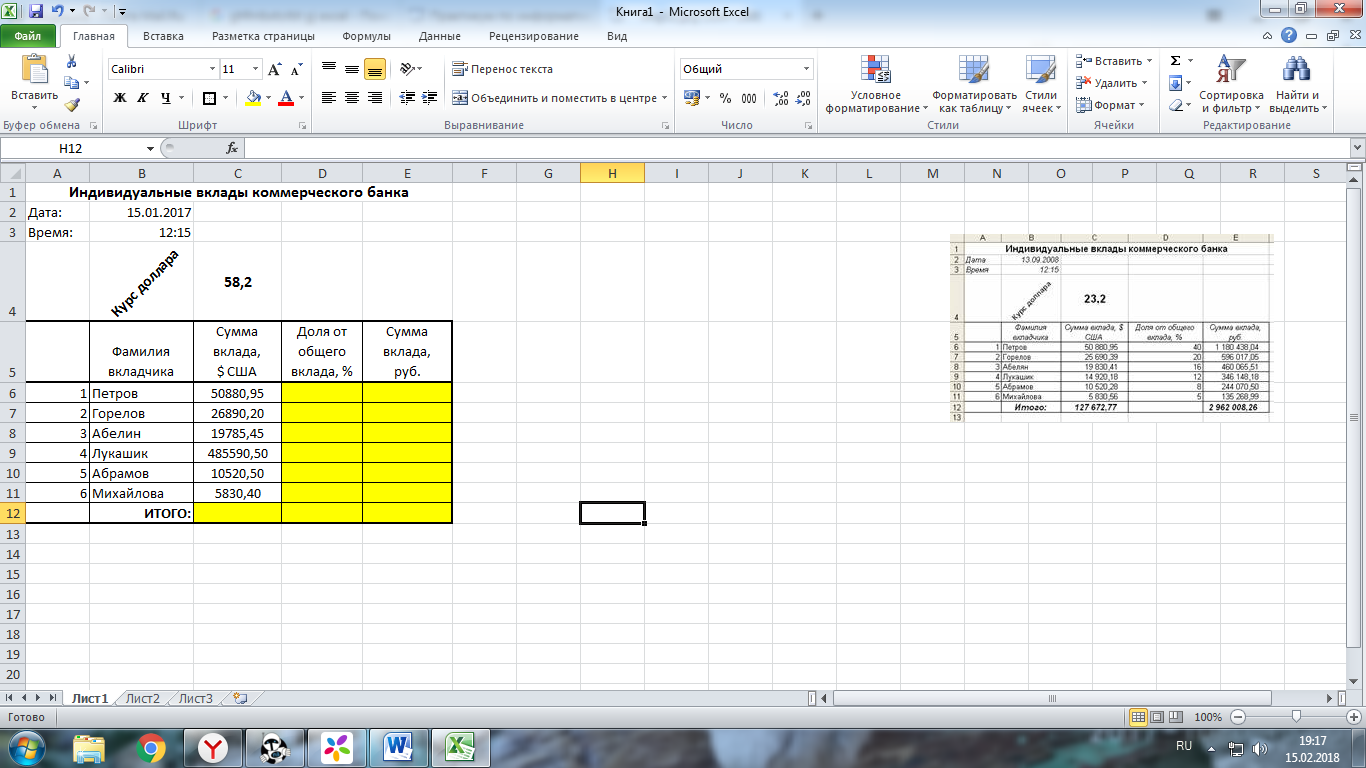 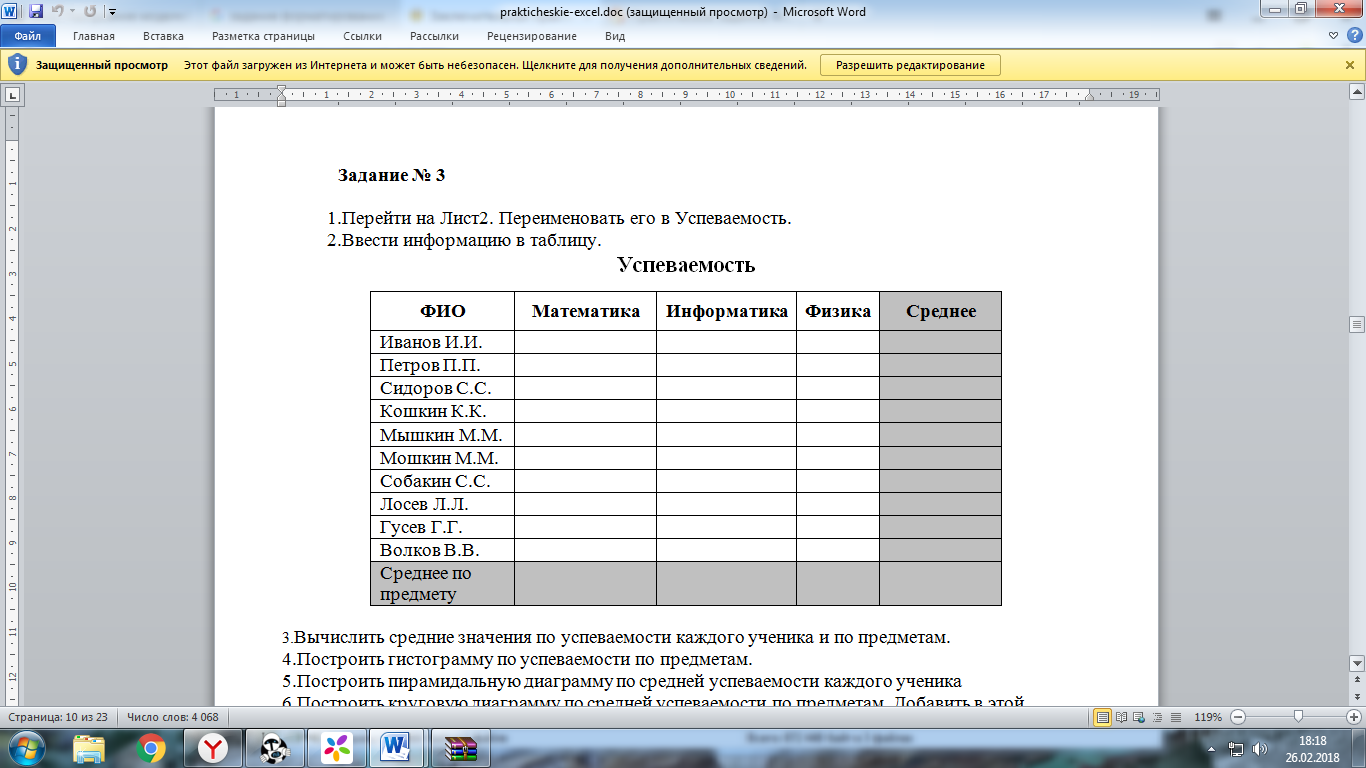 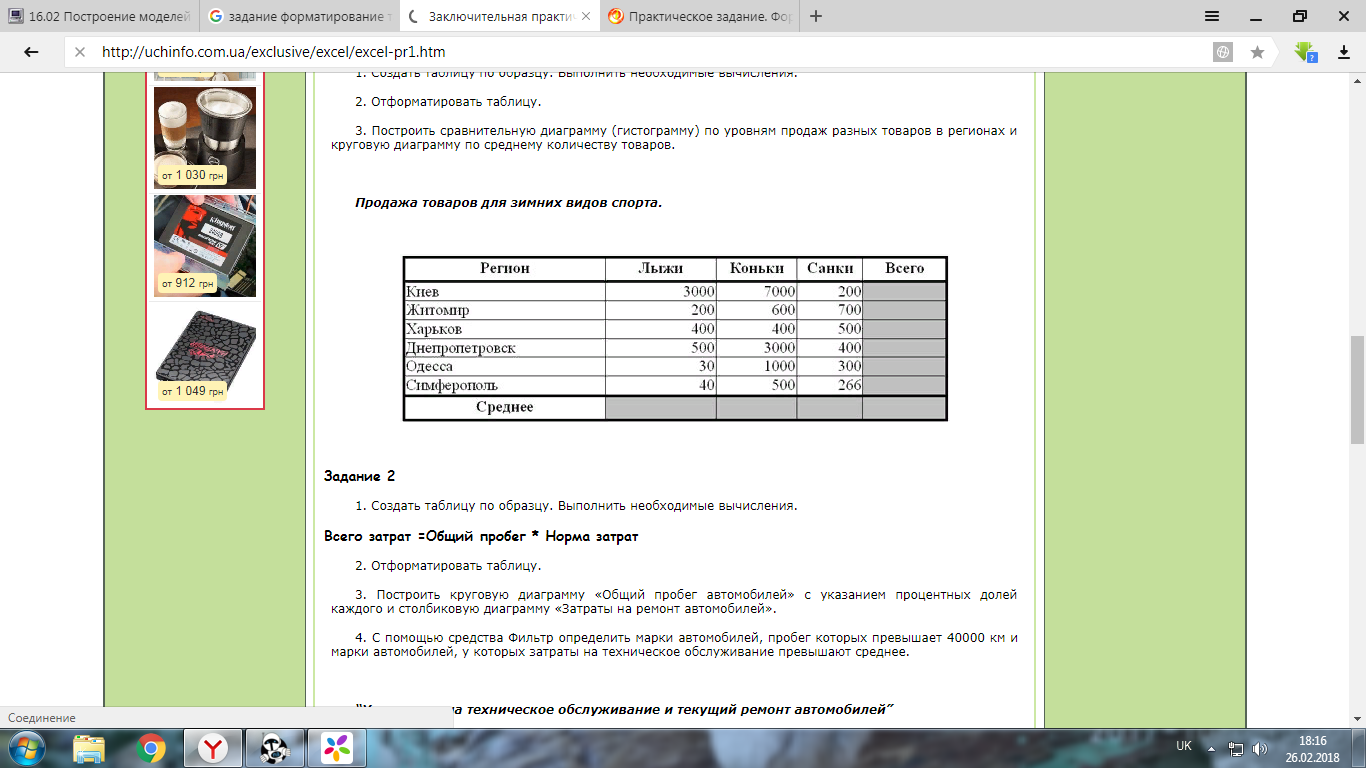 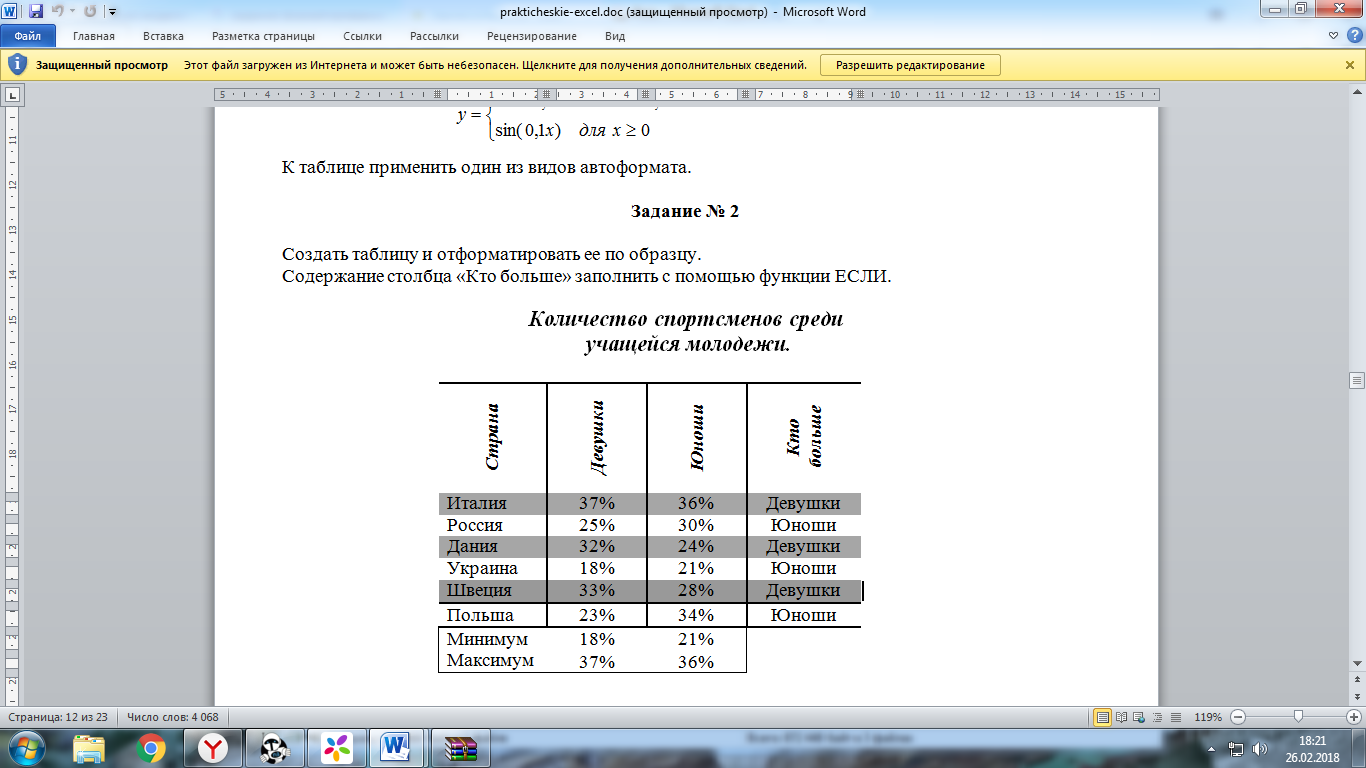 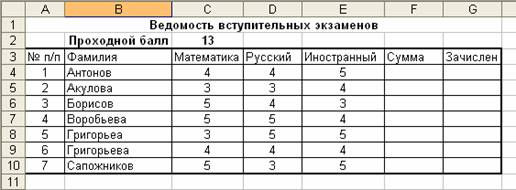 Задание № 1 Осадки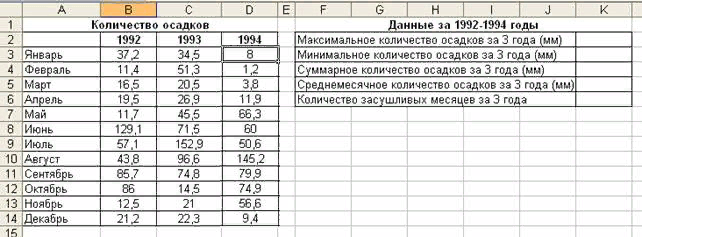 Заполните формулами пустые ячейки. Засушливым считается месяц, в котором количество выпавших осадков меньше 15 мм (воспользуйтесь формулой СЧЕТЕСЛИ).
засуха, если количество осадков < 15 мм;дождливо, если количество осадков >70 мм;нормально (в остальных случаях).Представьте данные таблицы Количество осадков (мм) графически, создав диаграмму. Выберите тип диаграммы и элементы оформления по своему усмотрению.Задание № 2Перейти на новый рабочий лист и назвать его Возраст.Создать список из 10 фамилий и инициалов.Внести его в таблицу с помощью автозаполнения. Занести в таблицу даты рождения.В столбце Возраст вычислить возраст этих людей с помощью функций СЕГОДНЯ и ГОД=ГОД(СЕГОДНЯ()-Дата рождения)-1900 Отформатировать таблицу.Сделать заголовок к таблице «Вычисление возраста»№ФИОДата рожденияВозраст1Иванов И.И.2Петров П.П.3Сидоров С.С.…10Мышкин М.М.